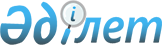 Аудандық мәслихат шешімінің күші жойылды деп тану туралыАқмола облысы Жарқайың аудандық мәслихатының 2016 жылғы 15 қаңтардағы № 5С-47/3 шешімі

      Қазақстан Республикасының 2001 жылғы 23 қаңтардағы «Қазақстан Республикасындағы жергілікті мемлекеттік басқару және өзін-өзі басқару туралы», 1998 жылғы 24 наурыздағы «Нормативтік құқықтық актілер туралы» Заңдарына сәйкес Жарқайың аудандық мәслихаты ШЕШІМ ЕТТІ:



      1. Жарқайың аудандық мәслихаты шешімінің күші жойылды деп танылсын:

      - 2015 жылғы 23 қарашадағы № 5С-45/5 «Жарқайың аудандық мәслихатының аппараты» мемлекеттік мекемесінің «Б» корпусы мемлекеттік әкімшілік қызметшілерінің қызметін жыл сайынғы бағалау әдістемесін бекіту туралы» (Нормативтік құқықтық актілерінің мемлекеттік тіркеу тізілімінде № 5113 болып тіркелген, 2015 жылғы 9 желтоқсанда «Жарқайың тынысы», «Целинное знамя» аудандық газеттерінде жарияланған).



      2. Осы шешім қол қойылған күнінен бастап күшіне енеді.      Аудандық мәслихат

      сессиясының төрағасы                       Н.Рахимов      Аудандық мәслихаттың

      хатшысы                                    Ұ.Ахметова
					© 2012. Қазақстан Республикасы Әділет министрлігінің «Қазақстан Республикасының Заңнама және құқықтық ақпарат институты» ШЖҚ РМК
				